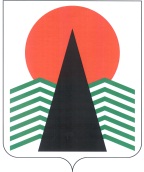 Муниципальное образование Нефтеюганский районГЛАВАНефтеюганского  района  ПОСТАНОВЛЕНИЕг.НефтеюганскОб исключении из кадрового резерва В соответствии с Законом Ханты-Мансийского автономного округа - Югры от 30.12.2008 № 172-оз "О резервах управленческих кадров в Ханты-Мансийском автономном округе - Югре", постановлением Главы Нефтеюганского района от 04.04.2012 № 12-п «О кадровом резерве в муниципальном образовании Нефтеюганский район» (с изменениями на 23.01.2015 № 8-п-нпа), на основании протокола заседания комиссии при Главе Нефтеюганского района по формированию и подготовке резерва управленческих кадров от 27.01.2015 № 1 п о с т а н о в л я ю:1.	Исключить из кадрового резерва в муниципальном образовании Нефтеюганский район:1.1.	Михалева Владлена Геннадьевича, заместителя главы администрации Нефтеюганского района.1.2.	Хрюкину Наталью Александровну, заместителя начальника управления по учету и отчетности – заместителя главного бухгалтера администрации Нефтеюганского района.2.	Настоящее постановление подлежит опубликованию в газете «Югорское обозрение» и размещению на официальном сайте органов местного самоуправления Нефтеюганского района.3.	Контроль за выполнением постановления осуществляю лично.Исполняющий обязанностиГлавы Нефтеюганского района                                          Ю.Ю. Копылец    06.02.2015     №   19-п   .